Kultur | Lokales
Bezirke Ried im Innkreis und Braunau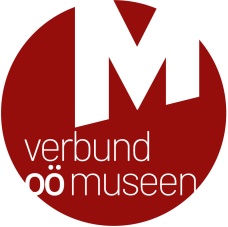 Leonding, April 2021
Regionale Schwerpunktsetzungen im Innviertel
Aktionswoche Internationaler Museumstag in OÖ vom 1. bis 16. Mai 2021
„Museen inspirieren die Zukunft!“ lautet das Motto des diesjährigen Internationalen Museumstages am 16. Mai 2021. Anlässlich dieses Museumstages laden zahlreiche Museen in Oberösterreich zwischen 1. und 16. Mai 2021 im Rahmen einer Aktionswoche ein, sich eine Auszeit zu nehmen und das besondere Kulturangebot in ihren Häusern zu genießen: Mit Tagen der offenen Tür, speziellen Angeboten für Familien und Kinder oder exklusiven Einblicken hinter die Museumskulissen halten Oberösterreichs Museen inspirierende Programmpunkte und neue Sonderausstellungen zum Saisonbeginn bereit. Der Eintritt ist in zahlreichen Museen ermäßigt oder sogar frei. Corona-bedingt gehen die Museen neue Wege, um ihren Gästen ein sicheres Kulturerlebnis zu bieten: So findet mancher Programmpunkt im Freien statt und es gibt viele Angebote zum selbstständigen Entdecken der Museen. Aktuelle Informationen zum Programm sind online abrufbar. Auf der Website des Verbundes Oberösterreichischer Museen www.ooemuseen.at werden auch etwaige kurzfristige Änderungen kommuniziert und Interessierte tagesaktuell über die Programmpunkte informiert.Neue Programmschienen für ein sicheres Kulturerlebnis
„Da selbst kurzfristige Planungen derzeit sehr schwierig sind, haben unsere Museen neue und spannende Vermittlungsformate für ihre Besucherinnen und Besucher entwickelt“, so Klaus Landa, der Geschäftsführer des Verbundes Oberösterreichischer Museen, der die jährliche Aktionswoche veranstaltet. Angebote im Freien oder Materialien, mit denen Gäste die Museen selbstständig erkunden können, sind einige dieser kreativen Ideen: Rätselrallyes, Entdeckerbögen, Kulturvermittlung „to go“ oder QR-Codes garantieren eine spannende Entdeckungsreise. Teilnehmende Museen der Bezirke Ried im Innkreis und BraunauIm Innviertel haben sich einige Museen abgestimmt, sodass die Museumsgäste an einzelnen Tagen mehrere Programmpunkte wahrnehmen können:Ried im Innkreis:Telekom Museum Ried im Innkreis: Das Museum lädt am 11. und 16. Mai bei freiem Eintritt zur Besichtigung des Museum ein. Mitarbeiter stehen für Kulturauskünfte zur Verfügung. Eine Voranmeldung unter +43 (0) 664/19 88 726 bzw. +43 (0) 664/65 42 997 oder josef@gruenberger.net bzw. gert.nowak@aon.at ist unbedingt erforderlich.ABGESAGT: Museum Innviertler Volkskundehaus, Ried im Innkreis: Derzeit ist noch nicht klar, ob der Programmpunkt „Musikalischer Stadtrundgang“ stattfinden kann oder kurzfristig corona-bedingt abgesagt werden muss.Braunau:DARINGER Kunstmuseum Aspach: Der DARINGER Kunst- und Museumsverein lädt am 1., 8. und 15. Mai unter dem Motto "Kunstgenuss & Naturerlebnis in Aspach" zu einer Wanderung am „Lebensweg der Kunst“ ein. Danach kann das Museum bei ermäßigtem Eintritt frei besichtigt werden.KTM Motohall, Mattighofen: Die KTM Motohall feiert ihren 2. Geburtstag und bietet von Freitag, 7. Mai bis Sonntag, 9. Mai 2021 jeweils von 9:00 bis 18:00 Uhr ein spannendes und abwechslungsreiches Programm inkl. zeitlich limitierten Sonderausstellungen und weiteren Highlights.ABGESAGT: Moormuseum Ibmer Moor, Moosdorf: Das Moormuseum hat am Internationalen Museumstag, Sonntag, 16. Mai von 10:00 bis 16:00 Uhr durchgehend geöffnet. Für Besucherinnen und Besucher gibt es zwei Besonderheiten zu sehen: Der im Herbst neu gestaltete Biotop-Raum und eine Ausstellung zum Notgeld aus den Gemeinden rund um die Moore des Oberen Innviertels bzw. des Flachgaues aus den 1920er Jahren.Wo können sich Interessierte über das Programm informieren?Aufgrund kurzfristig möglicher Programmänderungen erscheint in diesem Jahr kein Programmheft. Allerdings stehen alle Informationen zu den einzelnen Programmpunkten in den Museen online auf der Website des Verbundes OÖ Museen zur Verfügung. So kann über etwaige corona-bedingte Änderungen oder Anmeldemodalitäten tagesaktuell  informiert werden. Zahlreiche Filtermöglichkeiten unterstützen die Suche nach einem geeigneten Programmpunkt. Links:Website des Verbundes OÖ Museen: www.ooemuseen.at Alle Programmpunkte auf einen Blick: www.ooemuseen.at/museen-in-ooe/veranstaltungen#/?event_terms=3 mit Filtermöglichkeiten nach Programmschienen, Bezirken, Ermäßigungen, etc.Programmpunkte im Inn- und HausruckviertelHinweis: Alle Museumsgäste werden ersucht, sich an die Abstands- und Hygiene-Regeln zu halten. Da die Umsetzung der einzelnen Angebote von den jeweils geltenden Vorgaben zur Eindämmung der Corona-Pandemie abhängig ist, können diese auch kurzfristig abgesagt oder geändert werden. Aktuelle Informationen zu allen Angeboten sind auf der Website des Verbundes Oberösterreichischer Museen zu finden.________________________________________________________________________________Für Fragen und bei Bildwünschen stehen wir Ihnen jederzeit gerne zur Verfügung. Rückfragehinweis:Verbund Oberösterreichischer MuseenMag.a Elisabeth Kreuzwieser | kreuzwieser@ooemuseen.atDr. Klaus Landa | landa@ooemuseen.atWelser Straße 20, 4060 LeondingTel.: +43 (0)732/68 26 16www.ooemuseen.at www.ooegeschichte.atwww.facebook.com/ooemuseen
www.instagram.com/ooemuseen_at 